СодержаниеПравила дорожного движения...................................................................стр.3Три друга пешехода..............................................................................стр.5Кто важнее всех на улице?.......................................................................стр.6Дорожные знаки...................................................................................стр.7Как правильно вести себя на проезжей части?................................................стр.8Раскраска «Регулировщик».......................................................................стр.92Очень важно знать основные правила дорожного движения – это поможет тебе уверенно переходить дорогу в специально предназначенных для этого местах и избежать  всевозможных дорожно-транспортных происшествий. Будь внимательным!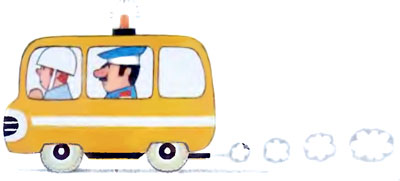 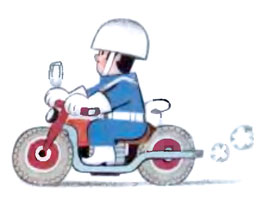 •  Переходить проезжую часть следует строго по специальным пешеходным дорожкам, либо подземным переходам, если в твоем городе (поселке) таковые имеются.•  Внимательно следи за светофором: при желтом или красном свете переходить улицу нельзя. А если горит зеленый свет - не спеши! Посмотри сначала налево… если там нет никакого движущегося транспорта - смело шагай до середины улицы. Там остановись и посмотри направо. Если и на этот раз нет никаких движущихся машин, шагай дальше... Но все же будь внимателен - вдруг появится машина, идущая на поворот, или "скорая" c сиреной и мигалкой, которой разрешается проезжать на красный свет в экстренных случаях. Для пешеходов на светофорах есть и свои сигналы: "красный человечек" - ждите, "зеленый человечек" - идите.•  Если  на дороге, которую ты собираешься перейти нет пешеходного перехода,                                                            ты можешь пересекать  ее только при двух условиях:                                                                                                                                                                                        -   если дорога хорошо просматривается в обе стороны,
-  если расстояние между пешеходом и приближающимся автомобилем не меньше расстояния между тремя фонарными столбами. (Пока машина проедет это расстояние, ты успеешь перейти через дорогу.)3•  Запомни: стоящий трамвай нужно обходить только спереди. (Если обходить его сзади, можно попасть под встречный трамвай или другой транспорт.)•  Автобус и троллейбус наоборот: только сзади. (Если обходить спереди, ты можешь не заметить едущих за ними машин.)•  Ни в коем случае нельзя играть на проезжей части дороги и даже на тротуаре возле нее. Играй только на специальных площадках во дворах домов, в парках, на бульварах, где практически нет машин. Но даже и там будь очень внимательным и осторожным!•  Вне населенных пунктов пешеходы должны идти по обочине или краю проезжей части навстречу движению транспорта.
•  Переходи дорогу спокойно - ни при каких обстоятельствах не выбегай на проезжую часть, а тем более, переходя шоссе за городом - ведь здесь машины мчатся гораздо быстрее!•  Особенно будь внимателен, пересекая  железную дорогу. Безусловно, поезд легче заметить издали, чем автомобиль, но не забывай, что он часто и едет быстрее. А машинисту,  практически,  невозможно остановить огромный состав и затормозить его.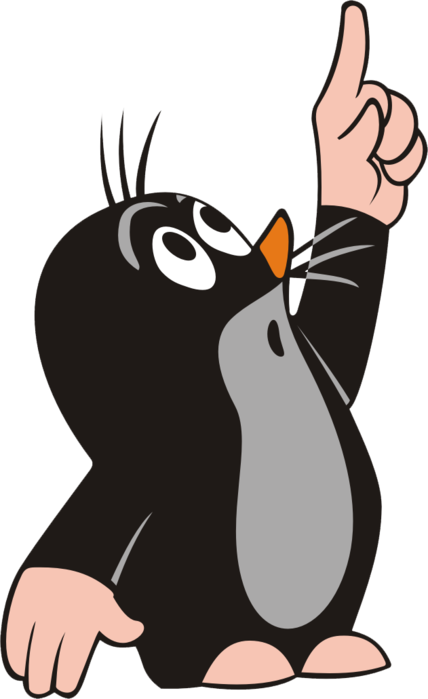 4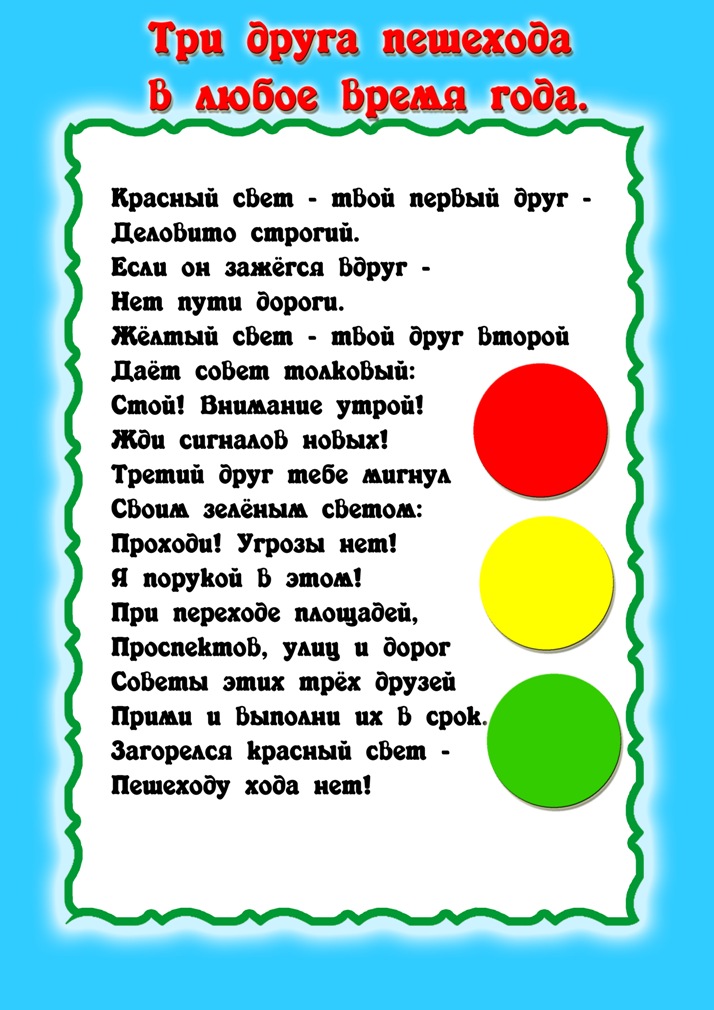 Кто важнее всех на улице?Катя крепко спала. И снился ей сон. Будто идёт она по улице, а рядом машины проносятся – легковые, грузовые, автобусы, мотоциклы, мотороллеры. Даже велосипед один проехал, и все без водителей. Ну, прямо как в сказке! И вдруг Катя услыхала, что машины разговаривают между собой. Да ещё самым настоящим человеческим голосом. «Разойдитесь! Пропустите!» - кричала спешившая куда-то машина с шашечками – такси. «Вот ещё! Мне тоже некогда», - пробурчал грузовик, нагруженный кирпичом. «Кому торопиться, так это мне, - заявил остановившийся на остановке автобус. – Я важнее всех. Людей вожу с работы и на работу». «А я письма и телеграммы развожу,- пропищал проезжавший мотоцикл. – Разве это не важно?» «Важно, важно, но пропустите меня, - заявил мотороллер с кабиной, на которой было написано «Сосиски». Мне в школу. Дети там ждут завтрака». «Все важны, все важны! – вдруг щелкнул на перекрёстке светофор.  – Но давайте ехать по порядку, по правилам». И он посмотрел на них сердито красным глазом. Все машины разом остановились у светофора и притихли. А светофор мигнул жёлтым глазом, а затем сказал: «Пожалуйста, езжайте!» - и зажег зелёный глаз. Машины поехали. «Вот оно как. Все важны, а подчиняются светофору. Выходит, - подумала Катя, - как сказал светофор, важнее всего порядок на улице».А вы как думаете, ребята?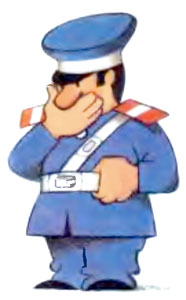 6Кротик перепутал все дорожные знаки,                 помоги ему найти значение каждого знака.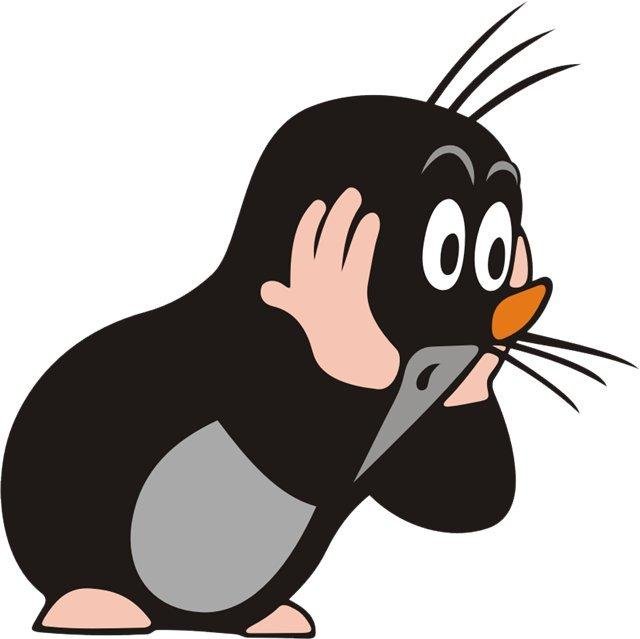 Соедини знак и его значение линией.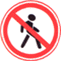       1.Этот знак дорожный          Знают все на свете.          Он зовёт, он просит:        «Осторожно – дети!»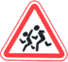 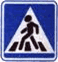                                                                                                                 3.Знает каждый пешеход            2. В дождь и в ясную погоду                                                         Про подземный этот ход.                Здесь не ходят пешеходы.                                                        Город он не украшает,                Говорит им знак одно:                                                               Но машинам не мешает.              «Вам ходить запрещено!»    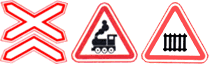 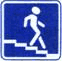                                                                                                          4.Не один здесь знак, а много:                                                                                                            Здесь железная дорога!                                                                                                            Рельсы, шпалы и пути –                                                                                                             С электричкой не шути!                                5.Здесь наземный переход,                                   Ходит целый день народ                                   Ты, водитель, не груби!                                       Пешехода пропусти!7Посмотри внимательно на картинки и отметь галочкой те, на которых ребята ведут себя правильно на проезжей части.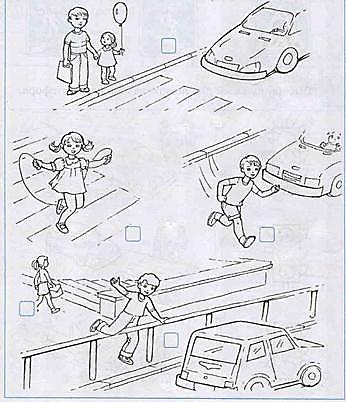 8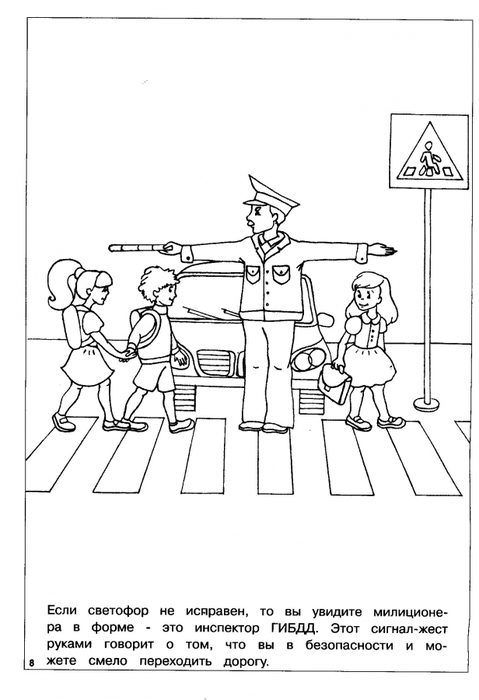 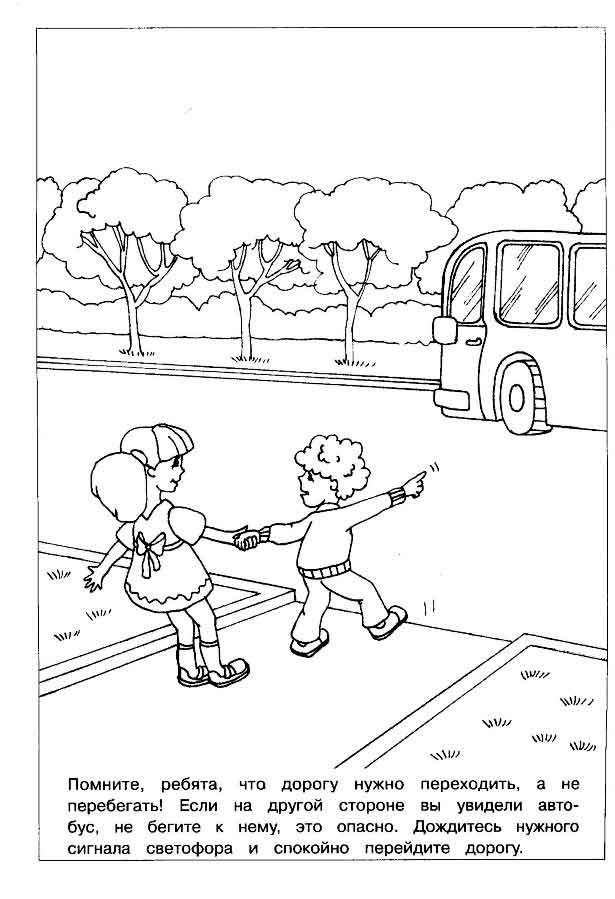 Соблюдайте правила дорожного движения!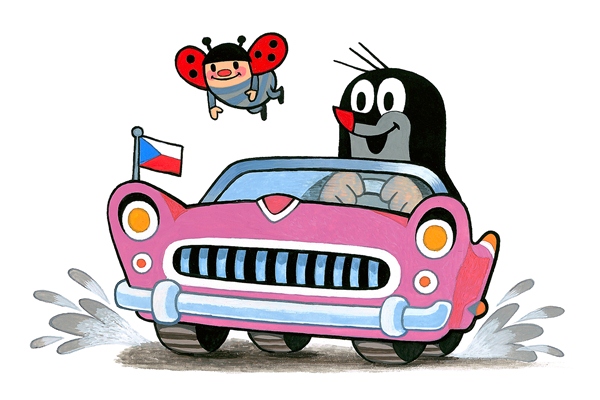 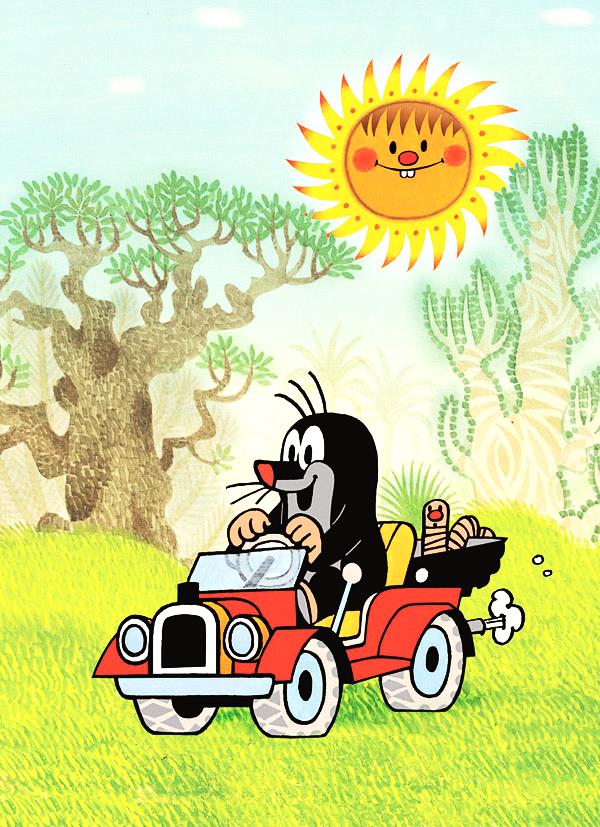 